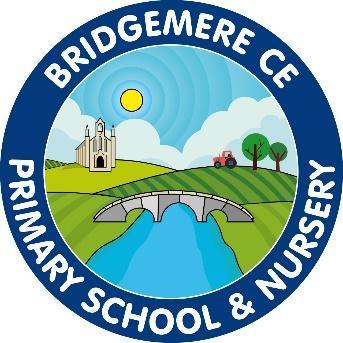 Bridgemere CE Primary School Curriculum “I can do all things through Christ who strengthens me”-Philippians 4 v 13EYFS Bridgemere CE Primary SchoolEYFS– Curriculum overview Year A – See detailed yearly overview on EYFS & Class 1 WebpageYear B – See detailed yearly overview on EYFS & Class 1 Webpage Bridgemere C E Primary SchoolYear 1 and 2 – Overview of two-year rolling programmeYear AYear BTopics are always linked to children’s interests so curriculum objectives may be taught in a different order to fit with topics and interests.Bridgemere C E Primary SchoolYears 3 and 4– Overview of two year rolling programmeYear AYear BBridgemere C E Primary SchoolYears 5 and 6– Overview of two year rolling programmeYear AYear BSubjectAutumnA: It’s Good to be MeA: A Starry Night B: Just Like MeB:Winter Wonderland SpringA: Passport to BridgemereA: Walking with DinosaursB: Bream BigB: To the RescueSummerA: Are we nearly there yet?A: Farm to ForkB: In the GardenB: Splish Splash Literacy- Ready Steady Write Read Write Inc Daily Phonics – Read Write IncElmer – David McKee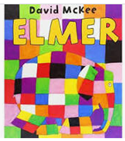 (A fact book)Star in a Jar – Sam Hay and Sarah Massini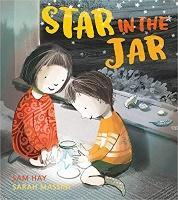 (Messages, information writing, sequencing, poster, recount, information)Super Dooper You –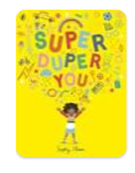 The Snowman – Raymond Briggs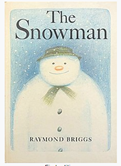 (Labels, recount, instructions) Daily Phonics – Read Write IncThe River- Tom Percival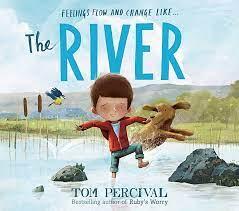 (Narrative Sentences)Saving Mr Hoot- Helen Stephens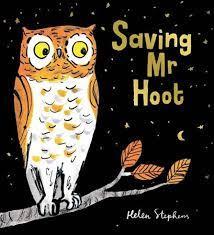 (Narrative sentences)Little Red – Beth Woolvin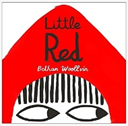 (Labels, captions, invitations, menus, speech, narrative, recountTraditional tale – narrative writing, instruction writing)Juniper Jupiter – Lizzy Stewart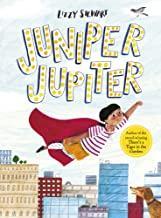 (Traditional tale – narrative writing, instruction writing, letter)Daily Phonics – Read Write IncPaper Planes- Jim Helmore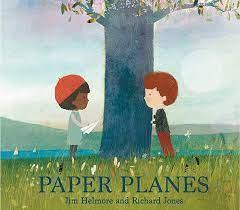 (Friendship story and recount messages)There’s a Tiger in the Garden-Lizzy Stewart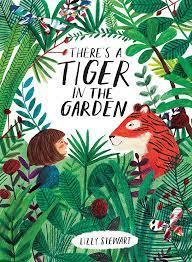 (Search and return native and invitations)The Extraordinary Gardener – Sam Boughton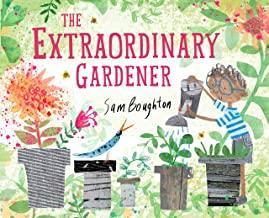 (Narrative, postcards, recount, description, speech, recipes, instructions, information)The Storm Whale – Benji Davies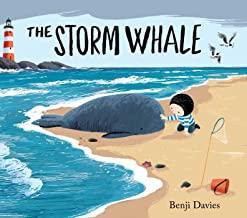 (Postcards, recount, recipes, instructions)Maths – White Rose Maths Matching and sortingMaking comparisonsMaking simple patternsRepresenting 123Comparing 123Composition of 123Circles and trianglesSpatial awareness4 and 5One more one lessShapes with 4 sidesTimeIntroducing 0Comparing numbers to 5Composition of 4 and 5Comparing mass, capacity6,7 and 8Making pairsCombining 2 groupsLength and heightTime9 and 10Comparing numbers to 10Bonds to 103D shapePatternBuilding numbers beyond 10Counting patterns beyond 10Spatial reasoningAdding moreTaking awayDoublingSharing and groupingEven and oddSpatial reasoningDeepening understandingPatterns and relationshipsUnderstanding of the World:Science History Geography:Sense of SelfFamiliesSpecials DayGeography:Where do we live?Locational KnowledgePlace KnowledgeScience:Seasonal changesObserving weather changesMaterialsSense of SelfFamiliesSpecial days Geography:Where do we live?Locational KnowledgePlace KnowledgeHistory:Family treesPast & Present: How I have changed from a baby?My Family My 5 sensesScience:MaterialsSeasonal changesObserving weather changesChanging state – freezing & melting Forest Schools-Learning outdoorsGeography: Locational knowledge: Bridgemere Map workFollowing a routeResearching local attractionsComparing Bridgemere to other environmentsRespecting the environmentHistory:How has Bridgemere changed over time?Researching dinosaurs- what Were they like?Where did they live?What happened to them?Forest Schools-Learning outdoorsGeography: Can you help Little Red through the woods?Map workFollowing a routeHistory:How have fairy tales changed over time?Roles in society Geography:Can you help Mr Gumpy plan his journey?Map workFollowing a routeHistory:How has transport changed over time?Science:Life on the farmLifecyclesJobsAnimalsGeography:Where have you been on holiday?History: How have holidays changed over time?How have I changed since beginning Reception?Science: Growing Our environment Minibeasts/ habitats‘Bug Hotel’Planting seedsObserve growth & changeLife cycle of a butterfly Science:Floating & sinking – waterproofREKingdom of God God/incarnationGood News IncarnationChristian CommunityResurrection CreationSalvationMulti-FaithDiscipleshipWorld ReligionsHoly SpiritExpressive arts:Art DT Music What we can see?How can we explore colour?How can we build worlds?What we can see?How can we explore colour?How can we build worlds?Hinges & catchesFantastic FruitFive little monkeysHello!Sing the registerTeddy bear Songs to develop a singing voice Exploring soundsI have soundsHow can we explore materials and marks?How can we explore 3D materials?How can we explore materials and marks?How can we explore 3D materials?Let’s look at productsChairs for 3 bearsNumbers Some sounds are shortGraphic score WhispersBeat and rhythm gamesCopycat Giraffe and wormHow can we use our bodies to make art?How can we use our imaginations?How can we use our bodies to make art?How can we use our imaginations?Let’s look at vehiclesLet’s look at hatsWaves on the SeaRound and round the garden Story timeGraphic ScoreVoice gameHow am I played?Hop little bunnyPhysical Development:PEUnit 1: Manipulation & CoordinationUnit 1: Body ManagementUnit 1: Cooperate & Solve ProblemsUnit 1: GymnasticsUnit 1: Manipulation & CoordinationUnit 1: Body ManagementUnit 1: Cooperate & Solve ProblemsUnit 1: GymnasticsUnit 2: GymnasticsUnit 1: DanceUnit 2: Manipulation & CoordinationUnit 1: Speed, Agility & TravelUnit 2: GymnasticsUnit 1: DanceUnit 2: Manipulation & CoordinationUnit 1: Speed, Agility & TravelUnit 2: Cooperate & Solve ProblemsUnit 2: Body ManagementUnit 2: Speed, Agility & Travel                      Sports day practiseUnit 2: Cooperate & Solve ProblemsUnit 2: Body ManagementUnit 2: Speed, Agility & Travel                      Sports day practiseMusicFive little monkeysHello!Sing the registerTeddy bear Songs to develop a singing voice Exploring soundsI have soundsNumbers Some sounds are shortGraphic score WhispersBeat and rhythm gamesCopycat Giraffe and wormWaves on the SeaRound and round the garden Story timeGraphic ScoreVoice gameHow am I played?Hop little bunny ComputingCodingUsing technologyUsing SoftwareOnline SafetyOnline SafetyUsing technology responsiblyUsing the internet safelyUsing EquipmentTechnology out of schoolUsing the internet safelyUsing EquipmentTaking Photos and VideosPHSEFamily and FriendshipsCaring FriendshipsMy Happy MindFamily and FriendshipsBeing KindMy Happy MindFamily and FriendshipsFamiliesMy Happy MindSubjectAutumnSpringSummerLiteracy – Ready Steady WriteRead Write IncDaily Phonics – Read Write IncOld Bear - Jane Hissey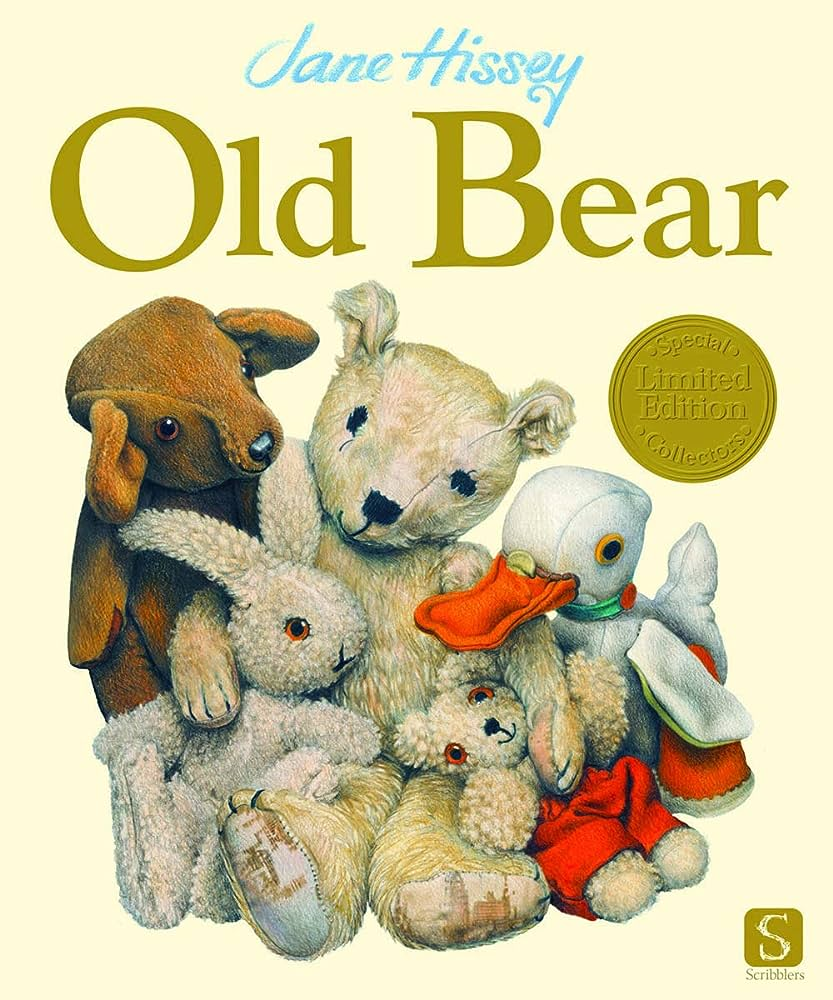 (Narrative – a finding narrative and messages)Daily phonicsHermelin – Mini Grey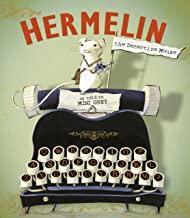 (Detective narrative and letters)Daily PhonicsThe Last Wolf – Mini Grey 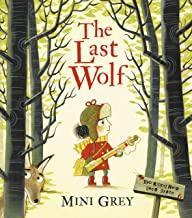 (Hunting narrative and recipes)Daily phonicsRapunzel – Beth Woolvin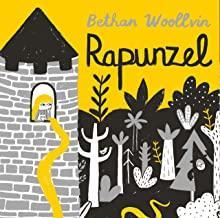 (Traditional tale and instructions)Daily PhonicsDaily Phonics – Read Write IncRosie Revere Engineer – Andrea Beaty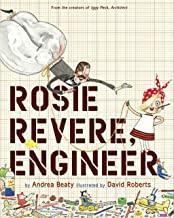 (Invention narrative and explanation)Daily Phonics Grandad’s Island – Benji Davies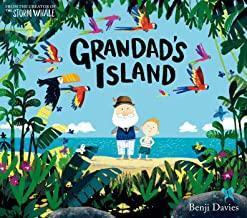 (Return narrative and non-chronological report)Daily PhonicsA River – Marc Martin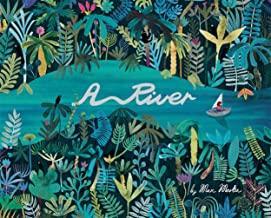 (Circular story and letters)Daily PhonicsThe Secret of Black Rock – Todd Stanton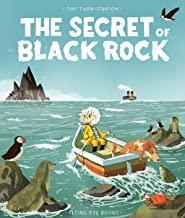 (Descriptive narrative and postcards)Daily PhonicsDaily Phonics – Read Write IncBog Baby- Jeanne Willis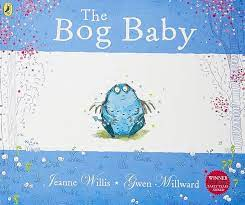 (Finding narrative and instructions)Daily PhonicsWhere the Wild Things Are- Maurice Sendak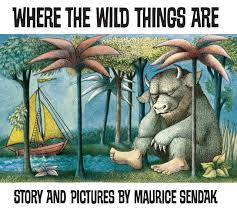 (Portal story and inform)Daily Phonics Jack and the Baked Beanstalk – Colin Stimpson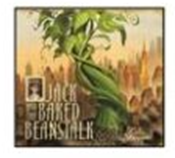 (Twisted narrative, persuasion- letters)Daily PhonicsThe Night Gardener by Eric Fan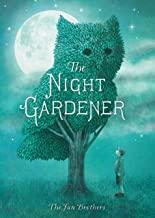 (Narrative, postcard, letter, setting description, poetry, instructions, diary)Daily phonicsMaths – Maths No Problem Year 1:Number and Place Value: Numbers to 10Calculations: Addition and subtractionGeometry: PositionsNumber and Place Value: Numbers to 20Calculations: addition and subtraction within 20Year 2:Number and place value: Numbers to 100Calculation: addition and subtractionCalculations: Multiplication of 2,5 and 10Calculations: Multiplication and Division of 2,5 and 10Measurement: LengthMeasurement: MassMeasurement: TemperatureYear 1:Calculations: addition and subtraction within 20Geometry: Properties of shapesMeasurement: Length and HeightNumber and Place value: Numbers to 40.Calculations: addition and subtractionCalculations: MultiplicationYear 2:Statistics: Picture GraphsCalculations: More word problemsMeasurement: MoneyGeometry: 2D shapesGeometry: 3D ShapesFractionsYear 1:Calculations: MultiplicationCalculations: DivisionFractionsNumber and Place Value to 100Measurement: TimeMeasurement: MoneyMeasurement: Volume and CapacityMeasurement: MassGeometry: SpaceYear 2:Measurement: TimeMeasurement: VolumeRevision – catch up / consolidation ScienceAnimals including humans-Amazing MeSeasonal Change-Wild WeatherAnimals including humans – People and PetsSeasonal changes –Weather Art Everyday Materials-Brilliant Builders                   Plants –             Growing thingsEveryday materials –Brilliant Builders 2Plants – Art and NatureAnimals including humans –Wonderful CreaturesLiving Things and their habitats-Food ChainsExploring uses of everyday materialsLiving things and their habitats-Habitats and homesGeographyOur school, our school groundsOur churches – Our local areaGeography of the local area – NantwichIs the UK the same all over?Geography around the WorldComing to EnglandHistoryOur school, our school grounds-Changes within living memoryOur churchesLondon’s Burning… So is Nantwich!More events beyond living memory - Gunpowder Plot, Remembrance DayHow has shopping changed in the last 100 years?-Changes within living memoryFamous Explorers –Ibn Battuta, Columbus, Shackleton, Johnson, Bird, Armstrong & Williams2 Queens and a KingElizabeth I, Victoria, King Charles IIIComing to EnglandREKingdom of God God/incarnationGood News IncarnationChristian CommunityResurrection CreationSalvationMulti-FaithDiscipleshipWorld ReligionsHoly SpiritArtSpiralsUsing drawing, collage and mark-making to explore spirals. Introducing sketchbooksExplore & DrawIntroducing the idea that artists can be collectors & explorers as they develop drawing and composition skillsMaking BirdsSculptural project beginning with making drawings from observation, exploring media, and transforming the drawings from 2d to 3d to make a birdBe An ArchitectExploring architecture and creating architectural modelsSimple PrintmakingExplore simple ways to make a print. Use line, shape, colour and texture to explore pattern, sequencing and symmetryExpressive PaintingExplore how painters sometimes use paint in an expressive and gestural way. Explore colour mixing and experimental mark making to create abstract still lifesDTMechanismsSliders and leversMechanismsWheels and axlesTextilesTemplates & joining techniquesStructuresFree standing structuresFoodPreparing fruit & vegetablesFoodPreparing fruit & vegetablesMusicTell me a storyAround the worldFireworks and FantasyFire FireGet on boardDown in the woodsUnder the seaDown in the JungleBlast off Sun, moon and starsChanges Whatever the weatherComputingOnline SafetyEffective searchingLego BuildersOnline SafetyMaze ExplorerQuestioningTechnology outside schoolGrouping & SortingCreating PicturesOnline SafetyAnimated Story BooksMaking MusicSpreadsheetsCodingSpreadsheetsPictogramPresenting IdeasPEUnit 1: Gymnastics (1)Unit 1: Distanced PE FitnessUnit 1: Send & Return (1)Unit 1: Run, Jump & Throw (1)Unit 1: Attack, Defend & Shoot (1)Unit 2: Distanced PE FitnessUnit 2:  Attack, Defend & Shoot (1)FoundationsUnit 1: Dance (1)Unit 1: Gymnastics (2)Unit 2: Send & Return (1)Unit 2: Run, Jump & Throw (1)Unit 2: Gymnastics (1)Unit 1: Dance (2)Unit 2: Hit, Catch & Run (2)Beginner SwimmingUnit 1: Send & Return (2)Unit 1: Hit, Catch & Run (1)Unit 2: Hit, Catch & Run (1)Unit 2: Run, Jump & Throw (2)Unit 1: Attack, Defend & Shoot (2)Unit 2: Gymnastics (2)Unit 2: Attack, Defend, Shoot (2)Unit 1: Hit, Catch & Run (2)PHSEGrowing and caring for ourselves-Different friendsFamilies and friendshipsSafe relationshipsRespecting ourselves and othersMy Happy MindDifferencesFamilies and friendshipsSafe relationshipsRespecting ourselves and othersMy Happy MindGrowing and caring for ourselves-Growing and changingBelonging to a communityMedia literacy and Digital resilienceMoney and Work Strengths and interestsMy Happy MindDifferencesBelonging to a communityMedia literacy and Digital resilienceMoney and WorkMy Happy MindGrowing and caring for ourselves-Families and careKeeping healthyGrowing and changingKeeping safeMy Happy MindDifferencesPhysical health and Mental wellbeingGrowing and changing Growing olderKeeping safe Safety in different environmentsMy Happy MindSubjectAutumnSpringSummerLiteracy – Ready Steady WriteThe Rhythm of the Rain- Graham Baker- Smith 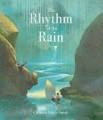 (Setting narrative and information leaflet)Jemmy Button-Alix Barzelay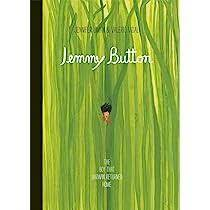 (Return narrative and letters)The Whale – Vita Murrow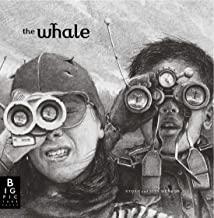 (Setting narrative, newspaper reportFox - Margaret Wild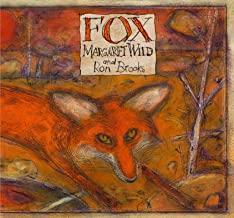 (Fable narrative and persuasion)Leaf – Sandra Dieckmann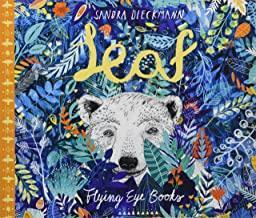 (Outsider narrative, information – Polar Bears)Man Fish – Jennifer Berne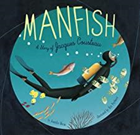 (Invention narrative, biography)Egyptology- Dugald Steer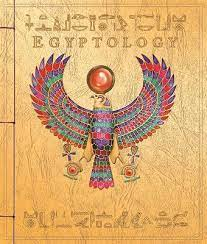 (Egyptian Mystery Narrative and secret diary)Arthur and the Golden Rope -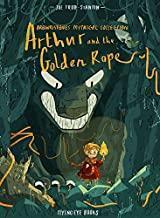 (Myth narrative, information – Defeating a Viking monster)Into the Forest – Anthony Browne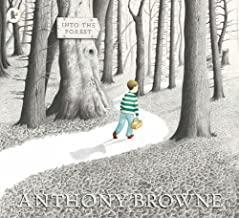 (Lost narrative and newspaper report)The Lost Happy Endings – Carol Ann Duffy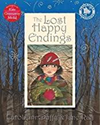 (Twisted narrative and newspaper report)Iron Man – Ted Hughes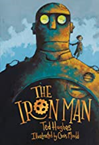 (Approaching threat narrative and explanation)The Journey – Francesca Senna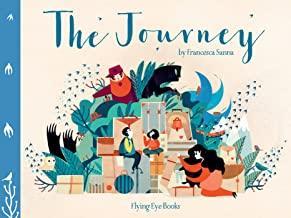 (Refugee narrative, diary recount)Maths – Maths No ProblemYear 3:Number and Place Value: Numbers to 1000Calculations: Addition and SubtractionCalculations: Multiplication and DivisionCalculations: Further Multiplication and DivisionYear 4:Place Value - Numbers to 10,000Calculations - Addition and Subtraction within 10,000Calculations - Multiplication and DivisionCalculations - Further Multiplication and DivisionYear 3:Measurement: LengthMeasurement: MassMeasurement: VolumeMeasurement: MoneyMeasurement: TimeYear 4:Statistics – GraphsCalculations – FractionsMeasurement – timeCalculations - DecimalsYear 3:Statistics: Picture and Bar GraphsFractions, decimals and percentagesGeometry: AnglesGeometry: Lines and ShapesMeasurement: Perimeter of figures.Year 4:Calculations – MoneyMeasurement – Mass, volume and lengthMeasurement  - Area of figuresGeometry – angles, triangles, quadrilaterals, symmetryGeometry – Position and MovementCalculations – Roman NumeralsScienceForces and magnetsAnimals including humans – food,nutrition, skeletonRocksLight  Living things and their habitatsPlants: focus on life cycles. Living things in their habitats- Habitats helpPlants  States of matterSoundAnimals including humansElectricityGeographyLocational Knowledge of the UKGeography of the first civilizationsLocational Knowledge of the UKGeography of EgyptHow is the North West similar or different to the Naples Bay Region in Italy? Locational Knowledge of the UKPlace Knowledge Geography of GreeceEurope HistoryStone AgeOld & New Stone AgeOverview of early civilizations – Sumer, Indus, Egypt, ChinaBronze Age to Iron Age Egyptians The Roman Empire & its Impact on Britain  Achievements of the Ancient GreeksREKingdom of God God/incarnationGood News IncarnationChristian CommunityResurrection CreationSalvationMulti-FaithDiscipleshipWorld ReligionsHoly SpiritArtGestural Drawing with CharcoalMaking loose, gestural drawings with charcoal, and exploring drama and performanceStorytelling Through DrawingExplore how artists create sequenced drawings to share and tell stories. Create accordian books or comic strips to retell poetry or prose through drawingCloth, Thread, PaintExplore how artists combine media to create work in response to landscape. Use acrylic and thread to make a painted and stitched pieceExploring Still LifeExplore artists working with the genre of still life, contemporary and more traditional. Create your own still life inspired art workFestival FeastsHow might we use food and art to bring us together?Making Animated DrawingsExplore how to create simple moving drawings by making paper “puppets” and animate them using tabletsD&TStructuresShell structuresMechanical systemsLevers & linkagesTextiles2D shape to 3D productFoodHealthy & varied dietFoodHealthy & varied dietElectrical systemsSimple circuits & switchesMusicStone AgeCountdown to ChristmasPeter and the wolfChristmas singingPlanet Exploration Painting a pictureFolk MusicMusical RecyclingFood fabulous foodTasty Tunes Meet and GreetSay hello, wave goodbyeMFLGreetings - Bonjour,Monsieur, Madame, AurevoirClassroom commands x 8Colours x 5Christmas nouns x 6Voici/EtName -Je m’appelle,Comment t’appelles-tu?,Comment tu t’appelles?Colours x 6Numbers – 0- 6Pencil case items x 4S’il vous plait, MerciOui, NonVoici/EtNumbers 7 - 12 Masculine animal x 5 Qu’est-ce que c’est? C’est Ce n’est pas Voyelle/ConsonneComputingOnline SafetyCodingSpreadsheetsCodingOnline SafetySpreadsheetsTouch TypingEmailBranching DatabaseWriting for different audiencesLogoAnimationSimulationsGraphingPresenting (Google slides)Effective SearchHardware InvestigationP.E.Tag Rugby (3)FoundationsIndoor Athletics Football (3)Tag Rugby (4)Unit 1: Distanced PE Fitness Indoor Athletics Hockey (3)Unit 1: Dance (4)Unit 1: Gymnastics (3)Unit 2: Gymnastics (3)Football (4)Unit 1: Gymnastics (4)Unit 1: Dance (3)Unit 2: Gymnastics (4)Intermediate SwimmingAthletics (4)Handball (4)Rounders (4)Cricket (4)Hockey (4)Athletics (3)Netball (4)Tennis (4)PHSEValuing Difference and Keeping Safe-Body DifferencesFamilies and friendshipsSafe relationshipsRespecting ourselves and othersMy Happy MindGrowing Up -ChangesFamilies and friendshipsSafe relationshipsRespecting ourselves and othersMy Happy MindValuing Difference and Keeping Safe-Personal SpaceBelonging to a communityMedia literacy and Digital resilienceMoney and Work Different jobs and skillsMy Happy MindGrowing Up -What is Puberty?Belonging to a communityMedia literacy and Digital resilienceMoney and WorkMy Happy MindValuing Difference and Keeping Safe-Help and SupportPhysical health and Mental wellbeingGrowing and changingKeeping safeMy Happy MindGrowing Up -Healthy RelationshipsPhysical health and Mental wellbeingGrowing and changingKeeping safeMy Happy MindSubjectAutumnSpringSummerLiteracy – Ready Steady WriteThe Errand- Leo LaFleur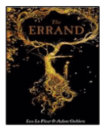 (Cliff hanger narrative, instruction – instruction manual)Rose Blanche – Christophe Gallaz and Roberto Innocenti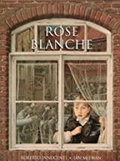 (Recount – diary, bravery speech award)Hansel and Gretel – Neil Gaiman 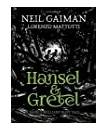 (Dual narrative – persuasion – letter)FArTHER – Grahame Baker-Smith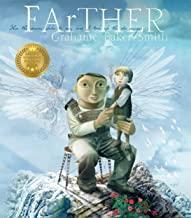 (Setting description and letters)Shackleton’s Journey – William Grill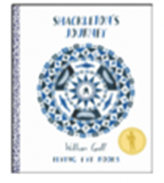 (Endurance narrative, recount – magazine article)When we walked on the Moon- David Long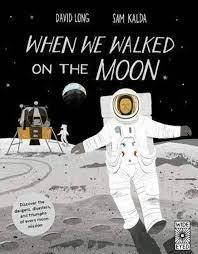 (Exploration narrative and formal mission log, to recount)The Lost Book of Adventure – Teddy Keen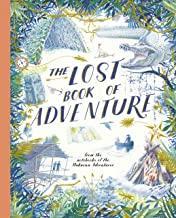 (Survival narrative, explanation – survival guide)Wolf - Smriti Prasadam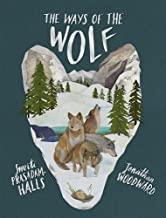 (First person narrative, balanced argument, information text – wolves)King Kong – Anthony Browne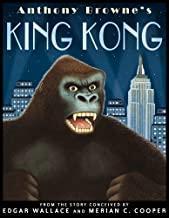 (Dilemma narrative, balanced argument)The Origin of Species- Sabina Radeva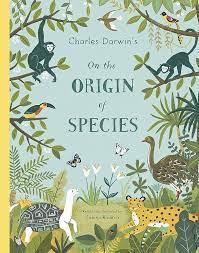 (Discovery narrative and adaptation, to explain)The Promise – Nicola Davies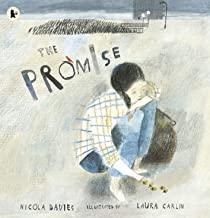 (Character narrative, news report)	The Hound of the Baskervilles – Arthur Conan Doyle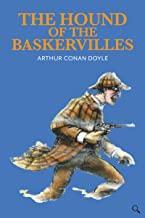 (Outsider narrative, information text, cliff-hangar narrative, formal event report)Maths – Maths No Problem Year 5:Place Value - Numbers to 1,000,000Calculations - Addition and Subtraction within 1,000,000Calculations – Whole numbers - Multiplication and Division including squared and cubed numbersCalculations – Multiplication and Division word problemsStatistics – GraphsYear 6:Place Value - Numbers to 10,000,000Calculations - Addition and Subtraction within 10,000,000Calculations – Whole numbers - Multiplication and Division including squared and cubed numbersMeasurement – Converting units of length, mass, volume and timeCalculations – Word problemsYear 5:Calculations – FractionsCalculations – DecimalsCalculations – PercentagesStatistics – GraphsGeometry – Position and MovementYear 6:Calculations – Fractions, Decimals and PercentagesCalculations – Ratio and algebraGeometry – Area and PerimeterGeometry – Positon andMovementRevision for SAT’sYear 5:Geometry  - Area and PerimeterMeasurement – Converting units of length, mass and timeMeasurement - VolumeGeometry – Position and MovementCalculations – Roman NumeralsYear 6:Calculations  - NegativeNumbersCalculations – Word ProblemsScienceProperties and changes of matterEarth and SpaceLiving things and their habitatsProperties and changes ofmaterialsForcesLiving things and their habitatsAnimals including humansLightEvolution and inheritanceProperties and changes of materials– Sensational science.ElectricityAnimals including humans –Medical manoeuvresGeographyAnglo-Saxons, Scots and VikingsLocational KnowledgeGeography of ShrewsburySouth AmericaNorth & Central AmericaWhy are water and rivers so important?Water cycleBeeston Castle Stone Age to Modern DayHistoryAnglo-Saxons, Scots and VikingsCrime and Punishment Throughout timeMayansThe impact of wars on the local area:Civil War,WW1 and WW2Early Islamic civilization – contrast with British history(2022-23 only)Beeston Castle Stone Age to Modern Day – local history studyThe King’s CoronationREKingdom of God God/incarnationGood News IncarnationChristian CommunityResurrection CreationSalvationMulti-FaithDiscipleshipWorld ReligionsHoly SpiritArtTypography & MapsExploring how we can create typography through drawing and design, and use our skills to create personal and highly visual maps2D Drawing to 3D MakingExplore how 2D drawings can be transformed to 3D objects. Work towards a sculptural outcome or a graphic design outcomeMixed Media Land & City ScapesExplore how artists use a variety of media to capture spirit of the placeActivismExplore how artists use their skills to speak on behalf of communities. Make art about things you care aboutArchitecture: Dream Big or Small?Explore the responsibilities architects have to design us a better world. Make your own architectural model.Brave ColourExploring how artists use light, form and colour to create immersive environmentsD&TStructuresFrame structuresMechanical systemsPulleys or gearsFoodCelebrating culture & seasonalityTextilesCombining different fabric shapesElectrical systemsMore complex circuits & switchesFoodCelebrating culture & seasonalityMFL (French)Shapes x 4Colours x 11Petit/grandC’estCe n’est pasUn/uneColours x 14Le, la, l’, lesCommeColour adjectives x 11Adjectives of size x 4Parts of the body x 15ComputingCodingOnline SafetySpreadsheetsCodingOnline SafetyDatabasesGame CreatorBloggingText AdventuresUnderstanding Binary3D Modelling Concept MapsWord processing (google docs)Network QuizzingMusicImproving coloursStage and screenGetting LoopyCodebreakersVikingsPerformance PoetrySambaMusic from around the worldYour songNewsbeatLights, camera, actionSounds of the futureP.E.Unit 2: Distanced PE Fitness Tag Rugby (5)Indoor AthleticsFootball (5)Hockey (5)Tag Rugby (6)Indoor Athletics Basketball (5)Unit 1: Gymnastics (5)Unit 1: Dance (5)Unit 2: Gymnastics (5)Football (6)Unit 1 Gymnastics (6)Unit 1: Dance (6)Unit 2: Gymnastics (6)Advanced SwimmingAthletics (6)Handball (6)Rounders (6)Cricket (6)Hockey (6)Athletics (5)Netball (6)Tennis (6)PHSEPuberty- Talking about PubertyFamilies and friendshipsSafe relationshipsRespecting ourselves and othersPuberty, Relationships & Reproduction -Puberty & ReproductionFamilies and friendshipsSafe relationshipsRespecting ourselves and othersMy Happy MindPuberty- The Reproductive SystemBelonging to a communityMedia literacy and DigitalMoney and WorkPuberty, Relationships & Reproduction-Communication in RelationshipsBelonging to a communityMedia literacy and Digital resilienceMoney and WorkMy Happy MindPuberty- Help and SupportPhysical health and Mental wellbeingGrowing and changing Personal identityKeeping safePuberty, Relationships & Reproduction-Families, Conception & PregnancyOnline RelationshipsPhysical health and Mental wellbeingGrowing and changingKeeping safeMy Happy Mind